RESUME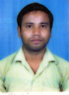 Name of the applicant                                            : SRI MADHAB CHUTIAFather’s Name                                                          : Late Nibaran ChutiaMother’s Name                                                        : Manju Chutia	Address for communication                                  : Assamese Basti (Tarapur Part-VI) Silchar-                                                                                                                                   788003, Dist: Cachar (Assam)Permanent Address	                                            : Assamese Basti (Tarapur Part-VI) Silchar-                                                                                       788003, Dist: Cachar (Assam)OTHER IMPORTANT DETAILS:Date of Birth           :    21st Sept: 1989                                                Caste                :  OBCSex                            :    Male                                                                  Nationality     :  IndianMarrital Status      :    Unmarried                                                        Religion           :  HinduismHobby                      :    Playing                                                              Community    :  ChutiaMobile No               :    (9957855160) (9101074772)Email ID                   :    madhabchutia072@gmail.comLanguage Known  :    Assamese, Bengali, Hindi, English.EDUCATIONAL QUALIFICATIONS:              I am Graduate in Arts with second Class and have a Computer Diploma. WORK EXPERIENCE:             I am a translator and have been doing this work for 3 years. I am able to work with multiple domains. I work in these languages....... Assamese, Bengali, Hindi and English. Moreover, I do Proofreading, Content/Text editing, Transliteration, Typing, Data Entry and Transcribing work.DECLARATION:           I do hereby declare that the facts stated above are true to the best of my knowledge and belief.                                                                                                                                   Yours Faithfully                                                                                                                                   Sri Madhab Chutia	                                                                                                                 Tarapur Assamese Basti		                                                                                                            Silchar-788003